Online Learning – Golden RulesI will listen carefully to the adult speaking and unmute only when asked.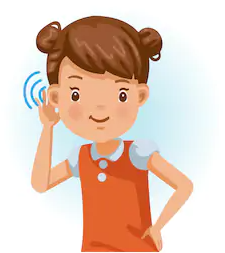 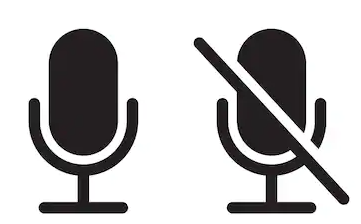 I will be polite and use kind words, both spoken and typed.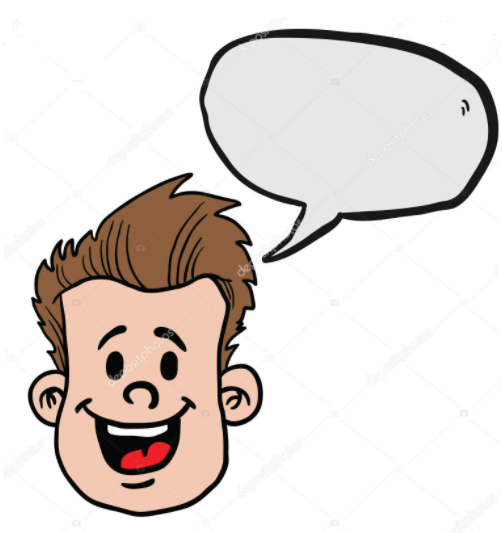 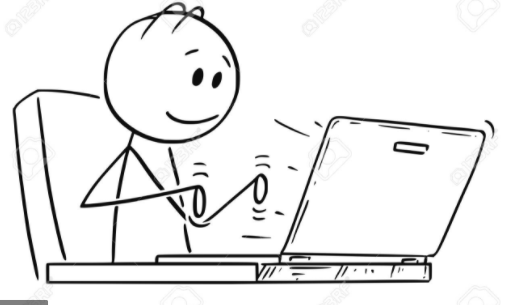 I will behave the same way I do in class: be fully dressed (not pyjamas), sit sensibly (not in bed) and avoid eating on a live call.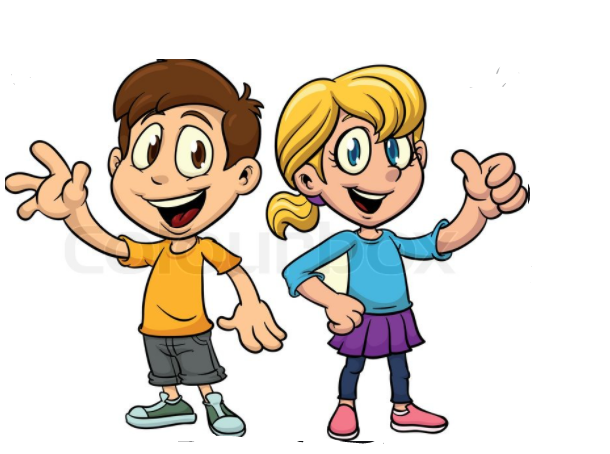 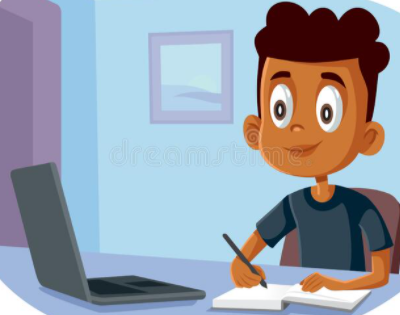 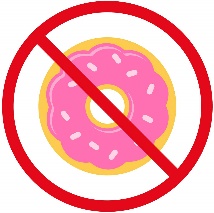 I will only use my school Teams login for school work and school meetings.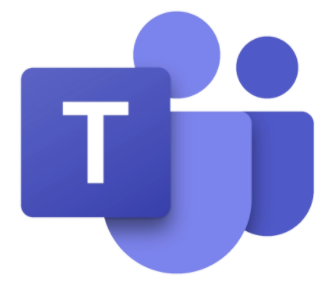 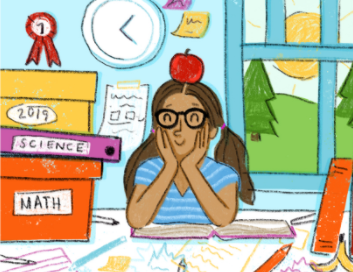 I will not interrupt my brother or sister’s learning or meetings.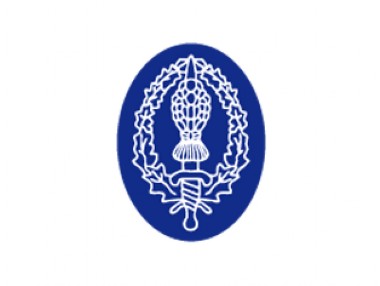 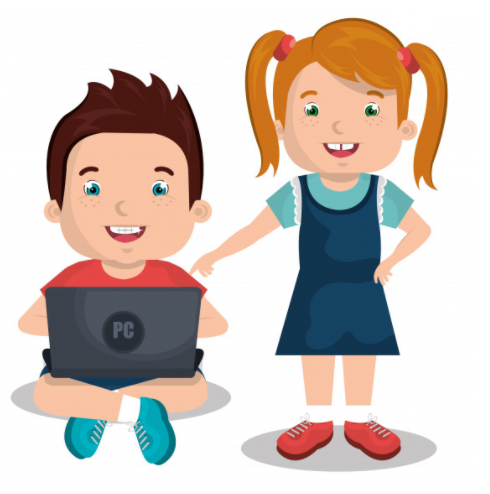 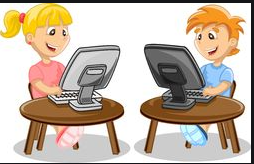 Keep up the great work – we miss you! 